Урок мужества «День в истории», посвященный 79 годовщине освобождения г. Ростова-на-Дону от фашистовЧетырнадцатое февраля - День освобождения Ростова-на-Дону от фашистов. 79 лет назад советские войска завершили штурм донской столицы, которая больше полугода была в оккупации. Ожесточенные бои продолжались семь дней.Ежегодно 14 февраля юнармейцы отряда «Факел МБОУ Висловская СОШ  вспоминают дату освобождения города Ростова-на-Дону, отдают дань памяти подвигу советских солдат. Сегодня ребята провели для обучающихся 6 класса урок мужества  «День в истории». Юнармейцы рассказали ребятам, что Ростов-на-Дону был одним из самых разрушенных городов Советского Союза. До войны в городе было 274 промышленных предприятия, после ее окончания осталось только шесть, остальные были уничтожены. 43 тысячи жителей города были расстреляны, замучены гитлеровцами, 27 тысяч из них – в Змиевской балке. Более 50 тысяч ростовчан были угнаны в Германию. ⁣⁣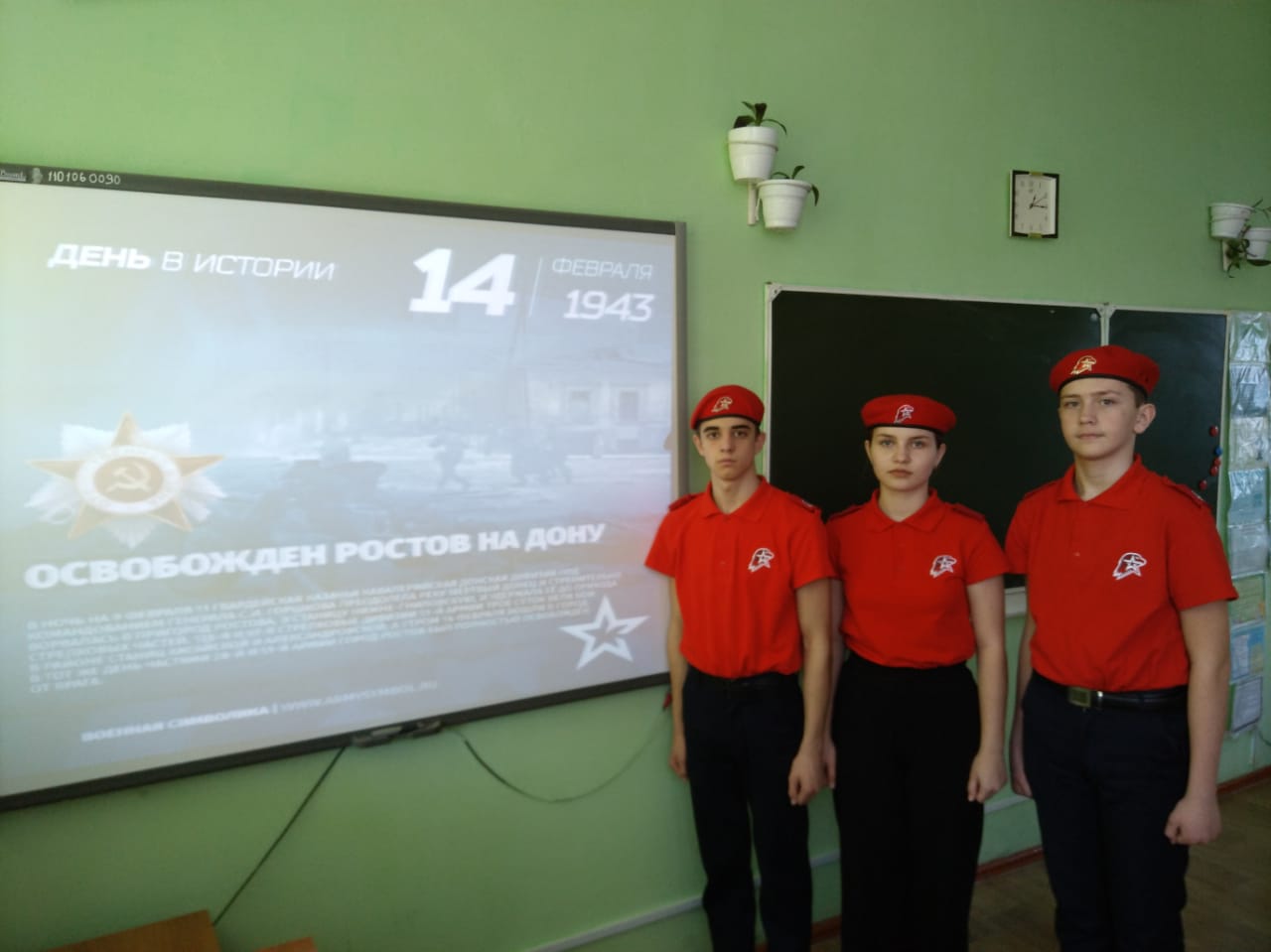 